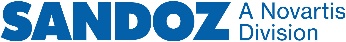 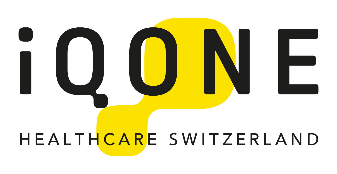 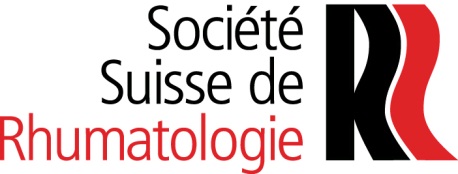 Bourse de formation pour jeunes rhumatologues 2023Formulaire d’inscriptionNom et prénom :	     Adresse :	     CP / Lieu : 	     Téléphone :	     E-Mail :	     Fonction :	     Date de naissance :	     Titre du sujet : 	     J’ai joint les documents suivants :	Description détaillée du sujet	Curriculum vitae	Lettre de motivation 	Plan de carrière	Lettre de soutien du chef de serviceLieu et date	SignatureA envoyer à : 
Société Suisse de RhumatologieJosefstrasse 92, 8005 Zurichinfo@rheuma-net.ch